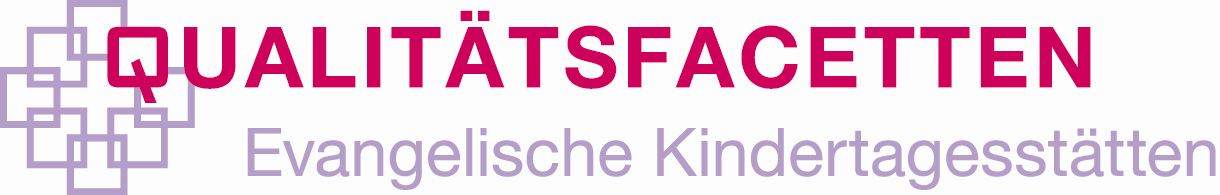 Qualitätsbeirat im Fachbereich Kindertagesstätten im Zentrum Bildung EKHN Ich bin daran interessiert im Qualitätsbeirat für das Dekanat ………………………………..kontinuierlich mitzuarbeiten:						bitte Dekanat eintragenVor- und Nachname:Funktion (Träger/Leitung):Kindertagesstätte(n):Beteiligung der Kindertagesstätte(n) an der QE seit:Größe der Einrichtung (Gesamtplatzzahl) und Altersstruktur:Bundesland:Ich habe folgende Gründe für mein Interesse an der Mitarbeit im Beirat: _______________________________Datum, UnterschriftZustimmung des Dekanats:__________________________________________________________________________Datum, Unterschrift, Stempel